Food Vendor Confirmation Form Vendor: __________________________________________Contact_________________________________________Address: _________________________________________City/State/Zip: ___________________________________Phone: __________________________Fax: ___________________   Email: __________________________________Description of product being donated: ___________________________________________________________________________________________________________________________ Retail Value: $ _________________  We provide (1) 6' Table, tablecloth, and 2 folding chairs and any of the following at your request.  YOU are responsible for your own 10x10 canopy.Please check   or write the quantity if you need any of the following: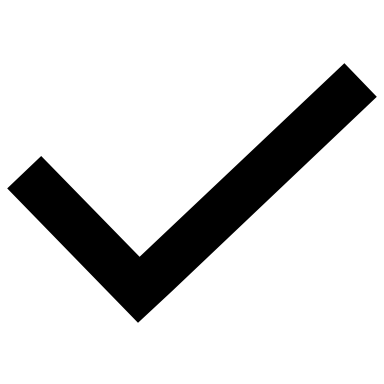 Electricity:  We will provide power and a cord with one plug to your booth. (Please bring own power strip and/or extension cords if in need). 20lb Ice (we will deliver to your booth)	       Volunteer (if you can only send product)              Extra Table(s)Plates        	 Soup Bowls	         Ice Cream cups       other request: ______________________________We aspire to be a zero-waste event.  Guests will receive a tray, silverware, and wine glass upon entry for the tastings. You will be given plates, bowls or cups and napkins as requested to serve your product on. Please do not bring you own. If you need specific equipment or accommodations not listed, please email to see if we can assist.We ask that you provide approximately 500 tastes.  We appreciate your corporation in only using recyclable, compostable or reusable items in your booth.Up to 2 representatives will be admitted into the event to manage your donated product. They must come in through the vendor gate during set up to be allowed in.  Please add their names below. No one else will be admitted into the event without a ticket. _________________________________________________ & _________________________________________________Owner/Manager Signature: __________________________________________________Date: __________________Set up begins at 1:30pm.  Please be completely set up by 2:45pm.  We ask that you not serve anyone prior to 3pm.   When paying guest are waiting to get in and see people partaking before the event opens, they get upset. Please be aware that there will be around 1100 people, 200 of those coming at 3pm for VIP entrance then the others at 4pm, so please serve accordingly so your TASTE will last for 4 hours.  Wine Festival Contact Info:Sherry Yardley sherry.yardley@yahoo.com or 858-442-0090THANK YOU FOR YOUR SUPPORT!